На территории Усть-Катавского городского округа произошло ДТП в котором пострадал пешеход 17.05.2021 г. в 08:15 в городе Усть-Катав, ул. МКР-3, вблизи д.8а, водитель 1954 года рождения, управляя а/м ВАЗ-21122 совершил наезд на пешехода, несовершеннолетнюю 2010 года рождения, которая переходила проезжею часть дороги по нерегулируемому пешеходному переходу, справа налево по ходу движения т/с, шла в школу. В результате ДТП пешеход, получила телесные повреждения и была госпитализирована. По данному факту сотрудниками Госавтоинспекции проводится административное расследование, по результатам которого будет принято процессуальное решение. 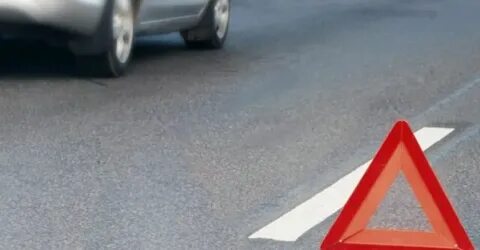 